Dragi moji petošolci in petošolke. 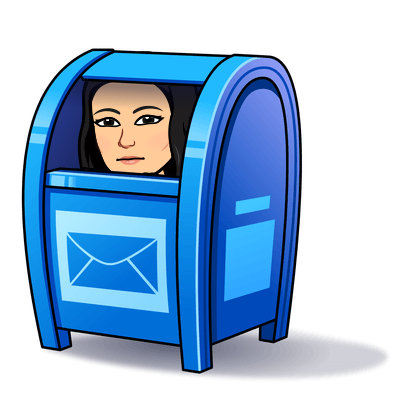 Pozdravljeni v že desetem tednu pouka na daljavo. V tem času smo se že marsikaj novega skupaj naučili in se vsi skupaj spoznali z novimi tehnologijami. Šola na daljavo nam dobro uspeva, vsi pa si zagotovo želimo, da bi se vrnili v šolske klopi. Vsem skupaj želim, da obdržimo motivacijo in zagon za nadaljne delo še naprej. Pri svojem delu bodite vztrajni, potrudite se po svojih najboljših močeh in prepričana sem, da bomo skupaj zmogli. Redno mi pošiljajte naloge, ki mi jih morate poslati. 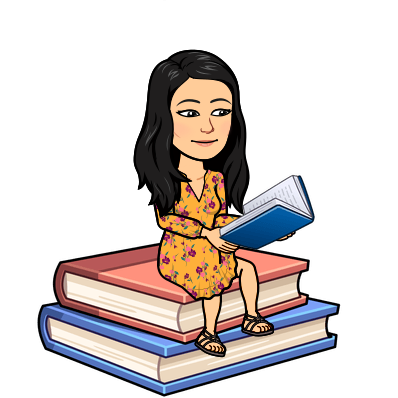 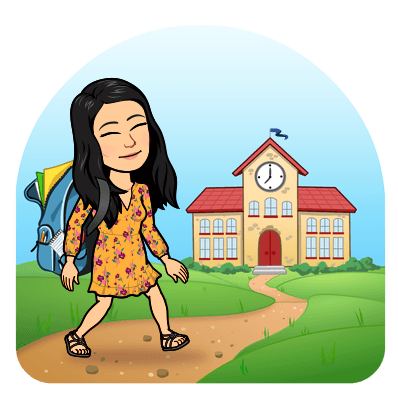 Rada bi vas spomnila na bralno značko. Še vedno jo lahko opravite in sicer tako, da mi obnovo poveste preko video klica ali pa se ponamete in mi pošljete posnetek. 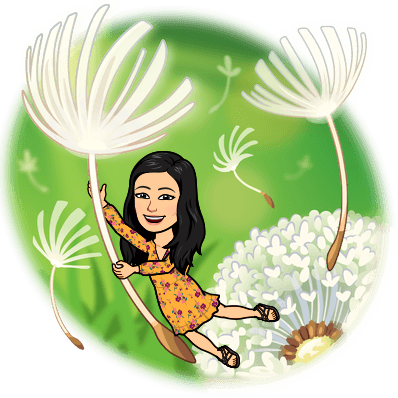 Ta teden imamo na urniku dan dejavnosti in sicer naravoslovni dan. Tema naravoslovenga dne je naravoslovna učilnica na daljavo. Upam, da boste uživali in spoznali kaj novega.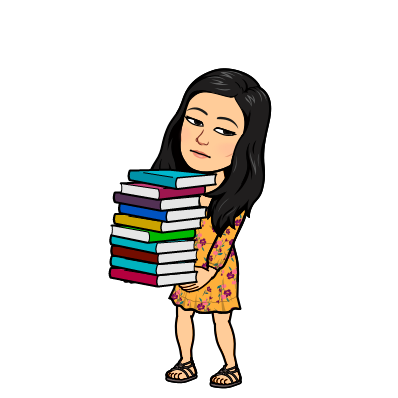 Pošiljam vam nove naloge za nov teden. Želim vam lep, uspešen in miren teden, pri šolskem delu pa veliko uspeha.Zelo vas pogrešam in vsak dan mislim na vas.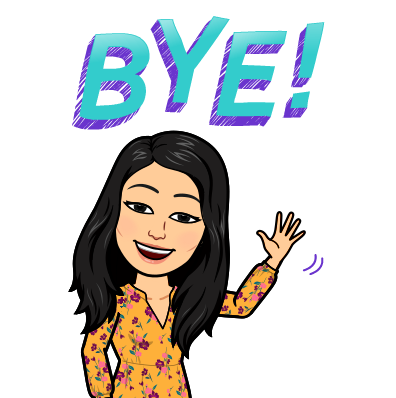 	Učiteljica ElizabetaNAČRT CELOTNEGA TEDNAPONEDELJEKTOREKSREDAČETRTEK- naravoslovni danPETEKSLOVENŠČINA (1., 2.)KAJ POIMENUJEMO S SAMOSTALNIKI? Ogled videoponetka, zapis v zvezek, DZ.str.50-53ŠPORT (1.)TEKANGLEŠČINA (1.)Navodila vam pošlje ga. PolonaGLASBENA UMETNOSTNavodila so na spletni strani pod zavihkom Glasbena umetnostMATEMATIKA (1.,2)MREŽA KOCKE IN KVADRA zvočna razlaga,DZ str. 67, 68, 69, zapis v zvezekNARAVOSLOVJE IN TEHNIKA (1.,2.)MASA SNOVI SE OHRANJA interaktivno gradivo, U.str. 86 in 87, *poizkus, zapis v zvezekANGLEŠČINA (2.)Navodila vam pošlje ga. PolonaSLOVENŠČINA (3.)KATEREGA SPOLA SO SAMOSTALNIKI? DZ.str. 54,55MATEMATIKA (2.)Glej navodila včerajšnjega dneŠPORT (2.)KOLESARJENJEDRUŽBA (1.,2.)PRAZGODOVINADRUŽBA (3.)PRAZGODOVINA U.str.83, interaktivno gradivo, zapis v zvezek, *posnetkiMATEMATIKA (3.)OBSEG LIKA video, DZ str. 41, 42 in 43ŠPORT (3.)SPREHODLIKOVNA UMETNOST (1., 2.)SLOVENSKI GRB trganka